Для поточної погодиНазва явищакартинкаЯсно 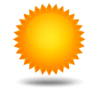 Хмарно з проясненням 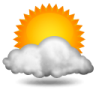 Хмарно 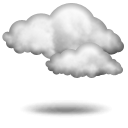 Пил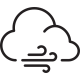 Пилова буря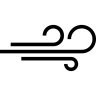 Туман 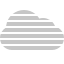 Гроза 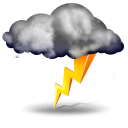 Дощ , льодяний дощ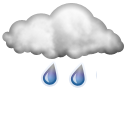 Шквал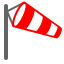 Мряка 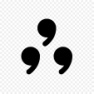 Сніг, снігова крупа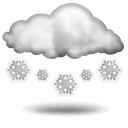 Дощ зі снігом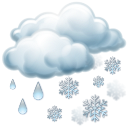 Мряка, дощ, ожеледь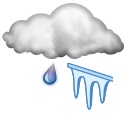 Град (льодяна крупа)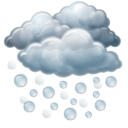 Поземок 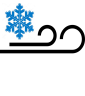 Хуртовина 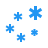 Гроза, дощ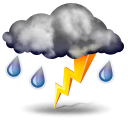 Гроза, град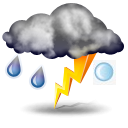 